INA-004-2023 FORMATO 6PAGOS DE SEGURIDAD SOCIAL Y APORTES LEGALESARTÍCULO 50 LEY 789 DE 2002 (PERSONAS JURÍDICAS)[Este formato debe ser diligenciado por las personas jurídicas nacionales y las extranjeras con domicilio o sucursal en Colombia las cuales deberán acreditar este requisito respecto del personal vinculado en Colombia].[Cuando la persona jurídica no esté exonerada en el pago al sistema de aportes parafiscales, deberá incluir el siguiente texto y ajustar el formato en lo correspondiente:][Incluir el nombre del representante legal de la persona jurídica], identificado con [Incluir el número de identificación], en mi condición de representante legal de [Incluir la razón social de la persona jurídica] identificada con NIT [Incluir el NIT] , bajo la gravedad de juramento, certifico el pago de los aportes de salud, riesgos profesionales, pensiones y aportes a las Cajas de Compensación Familiar, al Instituto Colombiano de Bienestar Familiar y  al Servicio Nacional de Aprendizaje, (Articulo 65 Ley 1819 de 2016), pagados por la compañía durante los últimos seis (6) meses contados a partir de la fecha de cierre del presente proceso de selección. Lo anterior, en cumplimiento de lo dispuesto en el artículo 50 de la Ley 789 de 2002.[Incluir el nombre del revisor fiscal, según corresponda], identificado con [Incluir el número de identificación], y con tarjeta profesional No. [Incluir Número de tarjeta profesional] de la Junta Central de Contadores de Colombia, en mi condición de revisor fiscal de [Incluir la razón social de la compañía] identificada con NIT [Incluir el NIT] , debidamente inscrito en la Cámara de Comercio de ________, luego de examinar de acuerdo con las normas de auditoría generalmente aceptadas en Colombia, los estados financieros de la compañía, bajo la gravedad de juramento, certifico el pago de los aportes de salud, riesgos profesionales, pensiones y aportes a las Cajas de Compensación Familiar, Instituto Colombiano de Bienestar Familiar y Servicio Nacional de Aprendizaje, (Articulo 65 Ley 1819 de 2016), pagados por la compañía durante los últimos seis (6) meses contados a partir de la fecha de cierre del presente proceso de selección. Lo anterior, en cumplimiento de lo dispuesto en el artículo 50 de la Ley 789 de 2002. [En el evento en que la sociedad no tenga más de seis (6) meses de constituida, deberá acreditar los pagos a partir de la fecha de su constitución como sigue: [Incluir el nombre del representante legal de la persona jurídica] identificado con [Incluir el número de identificación] en mi condición de representante legal de [Incluir la razón social de la persona jurídica] identificada con NIT [Incluir el NIT], bajo la gravedad de juramento, certifico el pago de los aportes de salud, riesgos profesionales, pensiones y aportes a las Cajas de Compensación Familiar, Instituto Colombiano de Bienestar Familiar y  Servicio Nacional de Aprendizaje, (Articulo 65 Ley 1819 de 2016), pagados por la compañía a partir de [fecha de constitución]. Lo anterior, en cumplimiento de lo dispuesto en el artículo 50 de la Ley 789 de 2002.Incluir el nombre del revisor fiscal, según corresponda] identificado con [Incluir el número de identificación], y con tarjeta profesional No. [Incluir Numero de tarjea profesional] de la Junta Central de Contadores de Colombia, en mi condición de revisor fiscal de [Incluir la razón social de la persona jurídica] identificada con NIT [Incluir el NIT], debidamente inscrito en la Cámara de Comercio de ________,luego de examinar de acuerdo con las normas de auditoría generalmente aceptadas en Colombia, los estados financieros de la compañía, certifico el pago de los aportes de salud, riesgos profesionales, pensiones y aportes a las Cajas de Compensación Familiar, Instituto Colombiano de Bienestar Familiar y Servicio Nacional de Aprendizaje, (Articulo 65 Ley 1819 de 2016), pagados por la compañía a partir de [fecha de constitución]. Lo anterior, en cumplimiento de lo dispuesto en el artículo 50 de la Ley 789 de 2002.[En caso de presentar acuerdo de pago con alguna de las entidades anteriormente mencionadas, se deberá precisar el valor y el plazo previsto para el acuerdo de pago, con indicación del cumplimiento de esta obligación, caso en el cual deberá anexar copia del acuerdo de pago correspondiente y el comprobante de pago soporte del mes anterior al cierre del proceso de contratación][Cuando la persona jurídica esté exonerada de aportes parafiscales de acuerdo con el artículo 114-1 del Estatuto Tributario modificado por el artículo 65 de la Ley 1918 de 2016, deberá incluir el siguiente texto y ajustar el formato en lo correspondiente:]  Conforme el artículo 65 de la Ley 1819 de 2016, bajo la gravedad de juramento, manifiesto que me encuentro exonerado del pago de los aportes parafiscales a favor del Servicio Nacional del Aprendizaje (SENA), del Instituto Colombiano de Bienestar Familiar (ICBF) y las cotizaciones al Régimen Contributivo de Salud, las sociedades y personas jurídicas y asimiladas contribuyentes declarantes del impuesto sobre la renta y complementarios, correspondientes a los trabajadores que devenguen, individualmente considerados, menos de diez (10) salarios mínimos mensuales legales vigentes.[Cuando la persona jurídica no haya tenido personal a cargo dentro de los seis (6) meses anteriores a la presentación de la propuesta deberá manifestarlo de la siguiente manera:] [Incluir el nombre del representante legal de la persona jurídica o el revisor fiscal, según corresponda] identificado con [Incluir el número de identificación], en mi condición de [Indicar si actúa como representante legal o revisor fiscal] de [Incluir la razón social de la persona jurídica] identificada con NIT [Incluir el NIT], bajo la gravedad de juramento, manifiesto que dentro de los seis (6) meses anteriores a la fecha de firma del contrato no tuve personal a cargo y por ende no estoy obligado a efectuar el pago de aportes legales y seguridad social.En constancia, se firma en ______________, a los ____ días del mes de _____ de 20__._____________________________________________________________________[Nombre y firma del representante legal de la persona jurídica o el revisor fiscal, según corresponda]Nota: Para los oferentes plurales cada uno de los integrantes debe acreditar por separado los requisitos señalados. Adicionalmente, el Oferente a quien se le acepte la oferta debe presentar para la suscripción del Contrato, ante la dependencia respectiva, la declaración donde acredite el pago correspondiente a seguridad social y aportes legales cuando a ello haya lugar. INA-004-2023FORMATO 6PAGOS DE SEGURIDAD SOCIAL Y APORTES LEGALES(PERSONAS NATURALES)El oferente persona natural deberá acreditar la afiliación a los sistemas de seguridad social en salud y pensiones aportando los certificados de afiliación respectivos. El oferente podrá acreditar la afiliación entregando el certificado de pago de planilla, pero no será obligatoria su presentación. Los certificados de afiliación se presentan con fecha de expedición no mayor a treinta (30) días calendario, anteriores a la fecha del cierre del proceso de contratación. En caso de modificarse la fecha de cierre del proceso, se tendrá como referencia para establecer el plazo de vigencia de los certificados de afiliación la fecha originalmente establecida en el pliego de condiciones definitivo. La persona natural que reúna los requisitos para acceder a la pensión de vejez, o se pensione por invalidez o anticipadamente, presentará el certificado que lo acredite y, además la afiliación al sistema de salud.Nota: Para los oferentes plurales cada uno de los integrantes debe acreditar por separado los requisitos señalados. Adicionalmente, el oferente a quien se le acepte la oferta debe presentar, para la suscripción del contrato, ante la dependencia respectiva, la declaración donde acredite el pago correspondiente a seguridad social y aportes legales cuando a ello haya lugar. 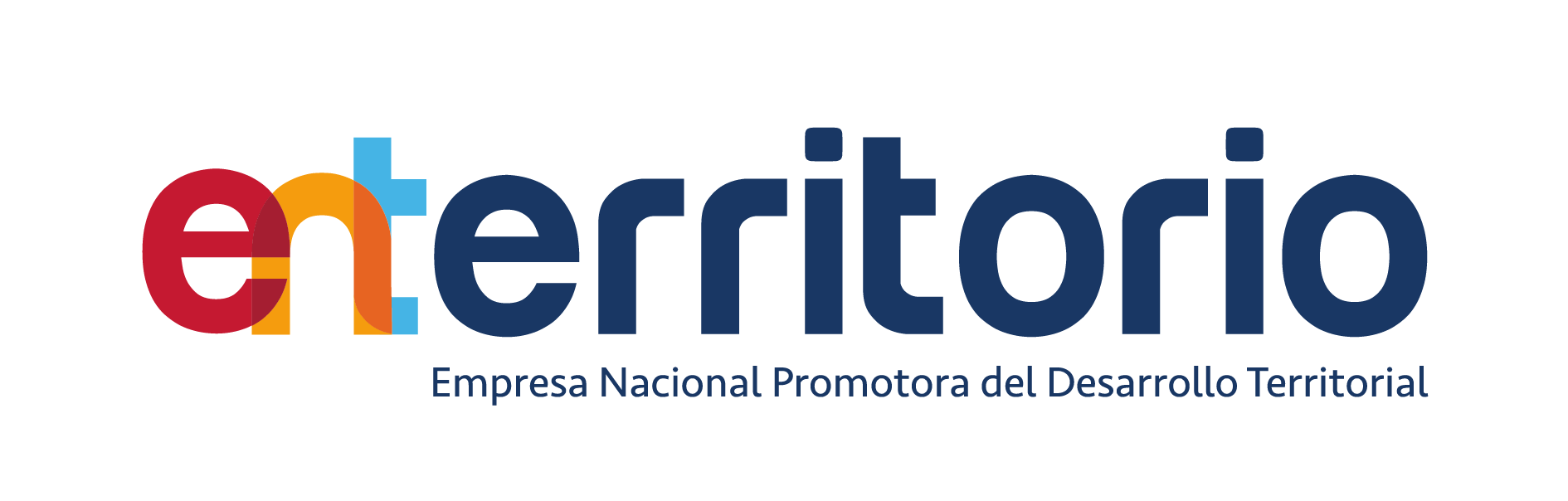 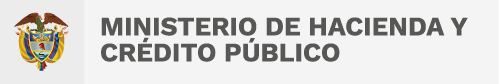 